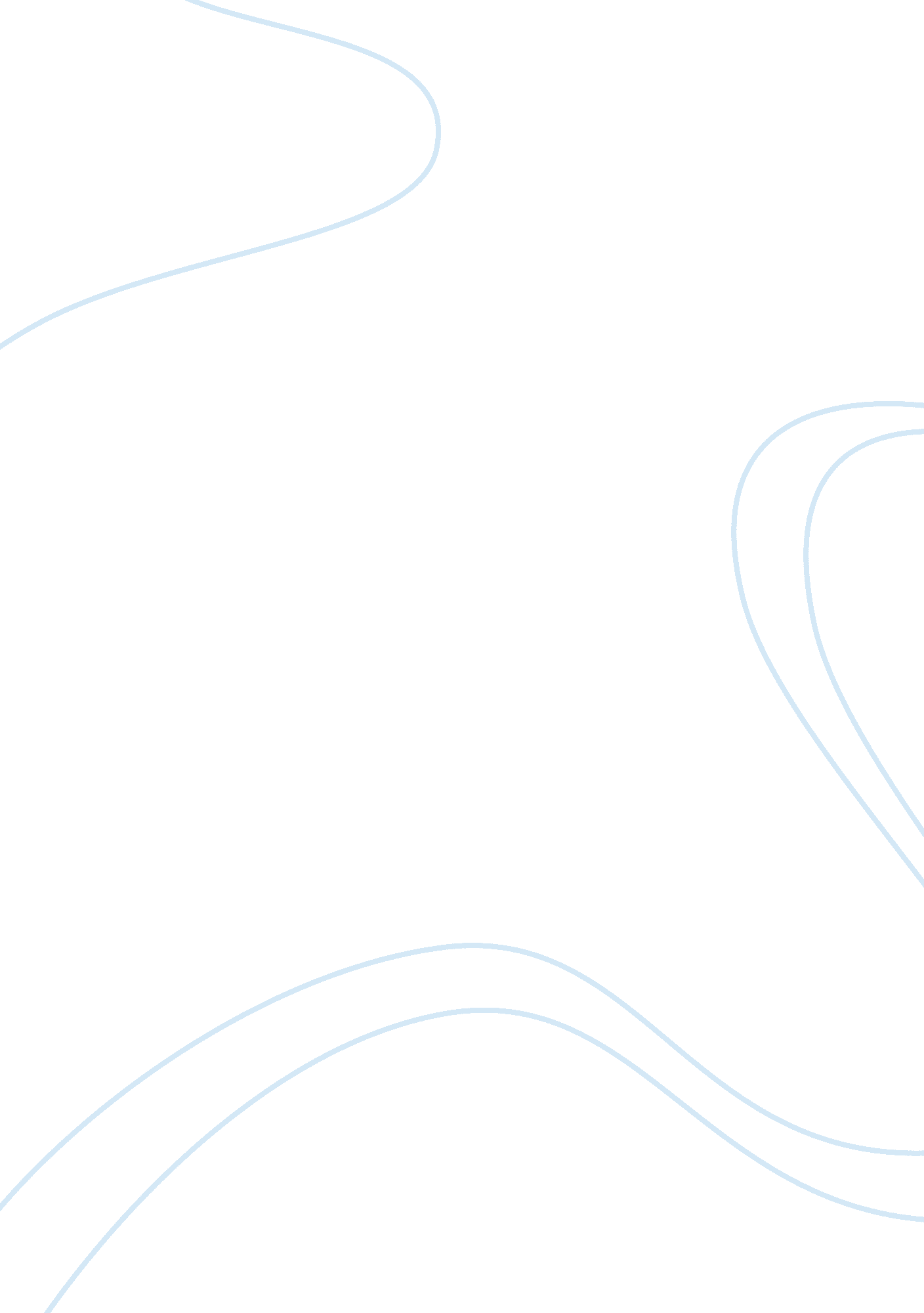 Beauty is found in exceptional but not in commonplace essay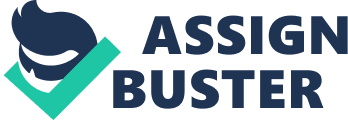 Beauty. by definition. is that which moves us or impacts us significantly. Some would reason that beauty is found everyplace. from the flowers to the stars. But others would province that true beauty is found merely in rare. particular cases. After weighing the grounds. it is certain that beauty is the state of the exceptional. non the platitude. Peoples are moved most by things that they seldom experience. non the things they experience every twenty-four hours. Those that would reason that true beauty I s everyplace might indicate to the beauty of a flower. or the starlit dark. These exp eriences are hundred ertainly common. but do they demo that true B eauty is commonplace? Flowers might b vitamin E considered beautiful. but how frequently does a individual halt to look at or appreciate every flower? Flowers are so common that in many instances. they are ignored or viewed as nil particular. However. on those rare occasions- exceeding occasions. one might say-when we want to mark an event or express emotion. we notice the beauty of flowers. Therefore. it is non the platitude flower that strikes us as beautiful. but the exceeding state of affairss themselves that move us to appreciate the flower. Now consider the exceptional. L eonardo district attorney Vinci ‘ s Mona Lisa is certainly one of the most exceeding. and b eautiful. pictures of all time created. Fe ; w p e ople who view the picture are non moved by the sheer beauty of it. and the Mona Lisa is immediately recognized as a chef-d’oeuvre of art. And yet. there have been literally 1000000s of pictures produced in human history. Is every individual one of them b eautiful? Does every one of those pictures have the impact that district attorney Vinci ‘ s does? Of class non. In order to happen beauty. we must divide the exceeding instances from the common 1s. True B eauty is such because it stands out from the multitudes of the norm and prosaic. Like district attorney Vinci ‘ s Mona Lisa. the cathedral of Notre Dame in Paris is an exceeding. and exceptionally b eautiful. object. Churches and cathedrals line the streets of most major metropoliss in Western Europe. but few P ossess the fame of Notre Dame. one of the most beautiful cathedrals in the universe. Compared to a common church or cathedral. Notre Dame is genuinely amazing ; Victor Hugo used the edifice as the background for his magnificent book The Hunchback of Notre Dame and 1000s of tourers travel untold stat mis to see the cathedral. That kind of beauty is non p ossessed by merely any church on the corner. In decision. it ‘ s clear that true beauty is found non in the platitude. but in the exceptional. The Mona Lisa and Notre Dame Cathedral are both exceeding illustrations of reasonably commonplace things and it is thes e exclusions that are noted a s truly b eautiful. If anything. the platitude serves merely as a contrast so that we can understand what true B eauty truly is. 